关于组织开展象山县2020年度科技综合培训的通知各镇（乡）、街道发展服务办公室，县经济开发区经济发展科，有关企业：为提高企业科研活动管理水平，规范研发费用归集及账目设置，引导企业持续加大研发投入，增强核心竞争力，提高企业科研活动管理水平。决定邀请宁波市生产力促进中心、宁波税务师事务所相关专家老师开展研发费账务处理及税前加计扣除、科技统计、科技项目申报和科技计划体系介绍为主要内容的综合培训。现将有关事项通知如下：一、时间及地点1、时间：12月10日（周四）8：30开始，时间一天；2、培训地点：象山县东谷湖度假酒店四楼巨和厅（象山县东谷路5号）。二、参加对象1、规上工业企业、规上服务业企业和建筑业企业、拟“小升规”企业、高新技术企业、科技型中小企业财务和技术负责人;每家企业不超过2人。2、镇乡街道、经济开发区科技联络员。三、报名方式报名人员请扫描下方二维码进行在线报名；报名截止时间为12月9日（周三）11:30。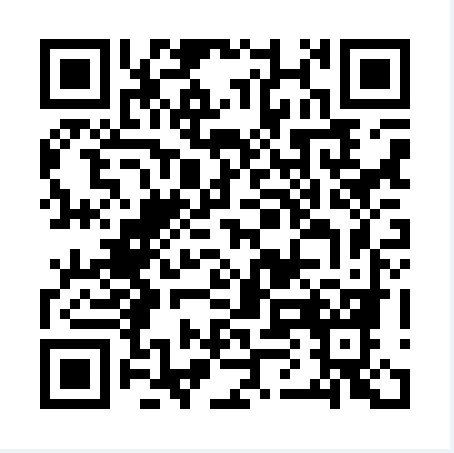 报名二维码四、其它事项拟参会人员会前14天内如有新冠肺炎疑似症状、疫情严重地区人员接触史、疫情严重地区驻留史或者会前出现发热、干咳、乏力等任何疑似情况的，应更换其他同志参会。联 系 人:生产力促进中心  黄炜联系电话：89387678、13586801231象山县科学技术局2020 年12月7日